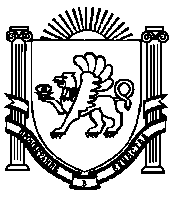   АДМИНИСТРАЦИЯ  ДРОФИНСКОГО  СЕЛЬСКОГО  ПОСЕЛЕНИЯ                    НИЖНЕГОРСКОГО  РАЙОНА  РЕСПУБЛИКИ КРЫМ                                               ПОСТАНОВЛЕНИЕ 30.12.2020 г.                                             №255-06                                         с. Дрофино«Об утверждении Перечня муниципального имущества муниципального образования Дрофинское сельское поселение Нижнегорского района Республики Крым,предназначенного для передачи во владение (или)в пользование субъектам малого и среднего предпринимательства по состоянию на 31.12.2020 годаВ целях реализации положений Федерального закона от 24.07.2007 N 209-ФЗ "О развитии малого и среднего предпринимательства в Российской Федерации", Федерального закона от 06.10.2003 N 131-ФЗ "Об общих принципах организации местного самоуправления в Российской Федерации", Федерального закона от 22.07.2008 N 159-ФЗ "Об особенностях отчуждения недвижимого имущества, находящегося в государственной собственности субъектов Российской Федерации или муниципальной собственности и арендуемого субъектами малого и среднего предпринимательства, и о внесении изменений и дополнений в отдельные законодательные акты Российской Федерации", постановления от 28.06.2019 г. № 40-02  администрации Дрофинского сельского поселения «Об утверждении порядка формирования, ведения, ежегодного дополнения и опубликования Перечня муниципального имущества Дрофинского сельского поселения, предназначенного для предоставления во владение и (или)в пользование субъектам малого и среднего предпринимательства и организациям, образующим инфраструктуру поддержки субъектов малого и среднего предпринимательства», в соответствии с решением №3 59-сес 1-го созыва Дрофинского сельского совета от 18.09.2019г,Дрофинский сельский совет                                                   ПОСТАНОВЛЯЕТ:Утвердить Перечня муниципального имущества муниципального образования Дрофинское сельское поселение Нижнегорского района Республики Крым, предназначенного для передачи во владение (или) в пользование субъектам малого и среднего предпринимательства по состоянию на 01 октября 2016 года (прилагается).Настоящее решение вступает в силу с момента его подписания.Контроль за исполнением настоящего решения оставляю за собой.Глава администрациисельского поселения 									Э.Э.Паниев                                                                                                                           Приложение к Порядку П Е Р Е Ч Е Н Ьмуниципального имущества муниципального образования Дрофинское сельское поселение Нижнегорского района Республики Крым предназначенного для передачи во владение (или) в пользование субъектам малого и среднего  предпринимательства по состоянию на 31.12.2020года     Глава администрации сельского поселения                                    Э.Э.Паниев№ п/пНомер в реестре имуществаАдрес (местоположение) объектаСтруктурированный адрес объектаСтруктурированный адрес объектаСтруктурированный адрес объектаСтруктурированный адрес объектаСтруктурированный адрес объектаСтруктурированный адрес объектаСтруктурированный адрес объектаСтруктурированный адрес объектаСтруктурированный адрес объектаСтруктурированный адрес объектаСтруктурированный адрес объектаВид объекта недвижимости, движимое имущество№ п/пНомер в реестре имуществаАдрес (местоположение) объектаСтруктурированный адрес объектаСтруктурированный адрес объектаСтруктурированный адрес объектаСтруктурированный адрес объектаСтруктурированный адрес объектаСтруктурированный адрес объектаСтруктурированный адрес объектаСтруктурированный адрес объектаСтруктурированный адрес объектаСтруктурированный адрес объектаСтруктурированный адрес объектаВид объекта недвижимости, движимое имущество№ п/пНомер в реестре имуществаАдрес (местоположение) объектаСтруктурированный адрес объектаСтруктурированный адрес объектаСтруктурированный адрес объектаСтруктурированный адрес объектаСтруктурированный адрес объектаСтруктурированный адрес объектаСтруктурированный адрес объектаСтруктурированный адрес объектаСтруктурированный адрес объектаСтруктурированный адрес объектаСтруктурированный адрес объектаВид объекта недвижимости, движимое имущество№ п/пНомер в реестре имуществаАдрес (местоположение) объектаНаименование субъекта РФНаименование муниципального районаНаименование сельского поселенияВид населенного пунктаНаименование населенного пунктаТип элемента планировочной структурыНаименование элемента планировочной структурыТип элемента улично-дорожной сетиНаименование элемента улично-дорожной сетиНомер дома (включая литеру)Тип и номер корпуса, строения, владенияВид объекта недвижимости, движимое имущество1234567891011121314151с.Стрепетовоул.Чахмахчана,9аРеспублика  КрымНижнегорскийДрофинское сельское поселениеселоСтрепетовоулицаЧахмахчана9аНедвижимоеимущество2с.Дрофиноул.Мира,9Республика  КрымНижнегорскийДрофинское сельское поселениеселоДрофиноулицаМира9НедвижимоеимуществоСведения о недвижимом имуществе или его части Сведения о недвижимом имуществе или его части Сведения о недвижимом имуществе или его части Сведения о недвижимом имуществе или его части Сведения о недвижимом имуществе или его части Сведения о недвижимом имуществе или его части Сведения о движимом имуществеСведения о движимом имуществеСведения о движимом имуществеСведения о движимом имуществеСведения о движимом имуществеСведения о движимом имуществеКадастровый номерНомер части объекта недвижимости согласно сведениям государственного кадастра недвижимостиОсновная характеристика объекта недвижимостиОсновная характеристика объекта недвижимостиОсновная характеристика объекта недвижимостиНаименование объекта учётаТип: оборудование, машины, механизмы, установки, транспортные средства, инвентарь, инструменты, иноеГосударственный регистрационный знак (при наличии)Наименование объекта учетаМарка, модельГод выпускаКадастровый номер объекта недвижимости имущества, в том числе земельного участка, в (на) расположен объектКадастровый номерНомер части объекта недвижимости согласно сведениям государственного кадастра недвижимостиТип (площадь - для земельных участков, зданий, помещений; протяженность, объем, площадь, глубина залегания и т.п. согласно проектной документации – для объектов незавершенного строительства)Фактическое значение/ Проектируемое значение (для объектов незавершенного строительства)Единица измерения (для площади – кв.м., протяженность – м., для глубины залегания – м., для объема – куб.м.Наименование объекта учётаТип: оборудование, машины, механизмы, установки, транспортные средства, инвентарь, инструменты, иноеГосударственный регистрационный знак (при наличии)Наименование объекта учетаМарка, модельГод выпускаКадастровый номер объекта недвижимости имущества, в том числе земельного участка, в (на) расположен объектНомер16181920212223242526272890:08:030201:63          142,5кв.мНежилоездание90:08:030101:1657          204,9кв.мКотельнаяСведения о праве аренды или безвозмездного пользования имуществомотсутствуютСведения о праве аренды или безвозмездного пользования имуществомотсутствуютСведения о праве аренды или безвозмездного пользования имуществомотсутствуютСведения о праве аренды или безвозмездного пользования имуществомотсутствуютСведения о праве аренды или безвозмездного пользования имуществомотсутствуютСведения о праве аренды или безвозмездного пользования имуществомотсутствуютСведения о праве аренды или безвозмездного пользования имуществомотсутствуютСведения о праве аренды или безвозмездного пользования имуществомотсутствуютСведения о праве аренды или безвозмездного пользования имуществомотсутствуютСведения о праве аренды или безвозмездного пользования имуществомотсутствуютУказать одно из значений: в перечне (изменениях в перечне)Сведения о правовом акте, в соответствии с которым имущество включено в перечень (изменены сведения об имуществе в перечне)Сведения о правовом акте, в соответствии с которым имущество включено в перечень (изменены сведения об имуществе в перечне)Сведения о правовом акте, в соответствии с которым имущество включено в перечень (изменены сведения об имуществе в перечне)Сведения о правовом акте, в соответствии с которым имущество включено в перечень (изменены сведения об имуществе в перечне)Организации, образующей инфраструктуру поддержки субъектов малого и среднего предпринимательстваОрганизации, образующей инфраструктуру поддержки субъектов малого и среднего предпринимательстваОрганизации, образующей инфраструктуру поддержки субъектов малого и среднего предпринимательстваОрганизации, образующей инфраструктуру поддержки субъектов малого и среднего предпринимательстваОрганизации, образующей инфраструктуру поддержки субъектов малого и среднего предпринимательстваСубъект малого и среднего предпринимательстваСубъект малого и среднего предпринимательстваСубъект малого и среднего предпринимательстваСубъект малого и среднего предпринимательстваСубъект малого и среднего предпринимательстваУказать одно из значений: в перечне (изменениях в перечне)Наименование органа, принявшего документВид документаРеквизиты документаРеквизиты документаПравообладательПравообладательПравообладательДокументы основаниеДокументы основаниеПравообладательПравообладательПравообладательДокументы основаниеДокументы основаниеУказать одно из значений: в перечне (изменениях в перечне)Наименование органа, принявшего документВид документаДатаНомерПолное наименованиеОГРН (ОГРНИП)ИННДата заключения договораДата окончания действия договораПолное наименованиеОГРН (ОГРНИП)ИННДата заключения договораДата окончания действия договораУказать одно из значений: в перечне (изменениях в перечне)Наименование органа, принявшего документВид документаДатаНомер293031323334353637383940414243Дрофинский с/советрешение18.09.20193